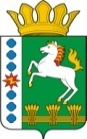 КОНТРОЛЬНО-СЧЕТНЫЙ ОРГАН ШАРЫПОВСКОГО РАЙОНАКрасноярского краяЗаключениена проект Постановления администрации Шушенского сельсовета «О внесении изменений в постановление администрации Шушенского сельсовета от 30.10.2013 № 54 «Об утверждении муниципальной программы Шушенского сельсовета «Развитие культуры» 09 декабря  2019 год 								     №  159Настоящее экспертное заключение подготовлено Контрольно – счетным органом Шарыповского района на основании ст. 157 Бюджетного  кодекса Российской Федерации, ст. 9 Федерального закона от 07.02.2011 № 6-ФЗ «Об общих принципах организации и деятельности контрольно – счетных органов субъектов Российской Федерации и муниципальных образований», ст. 15 Решения Шарыповского районного Совета депутатов от 20.09.2012 № 31/289р «О внесении изменений и дополнений в Решение Шарыповского районного Совета депутатов от 21.06.2012 № 28/272р «О создании Контрольно – счетного органа Шарыповского района» (в ред. от 20.03.2014 № 46/536р, от 25.09.2014 № 51/573р, от 26.02.2015 № 56/671р), п.1.2. Соглашения от 01.01.2015 «О передаче Контрольно-счетному органу Шарыповского района полномочий Контрольно-счетного органа Шушенского  сельсовета по осуществлению внешнего муниципального финансового контроля», в соответствии со стандартом организации деятельности Контрольно – счетного органа Шарыповского района СОД 2 «Организация, проведение и оформление результатов финансово – экономической экспертизы проектов Решений Шарыповского районного Совета депутатов и нормативно – правовых актов по бюджетно – финансовым вопросам и вопросам использования муниципального имущества и проектов муниципальных программ» утвержденного приказом Контрольно – счетного органа Шарыповского района от 16.12.2013 № 29 (в ред. от 29.12.2014 № 25).Представленный на экспертизу проект Постановления администрации Шушенского сельсовета «О внесении изменений в постановление администрации Шушенского сельсовета от 30.10.2013 № 54 «Об утверждении муниципальной программы Шушенского сельсовета «Развитие культуры» направлен в Контрольно – счетный орган Шарыповского района 09 декабря 2019 года, разработчиком данного проекта Постановления является администрации Шушенского сельсовета Шарыповского района.Основанием для разработки муниципальной программы являются:- статья 179 Бюджетного кодекса Российской Федерации;- постановление администрации Шушенского сельсовета от 30.07.2013 № 41 «Об утверждении Порядка принятия решений о разработке  муниципальных программ Шушенского сельсовета, их формировании и реализации» (в ред. от 02.03.2017 № 14-п);- распоряжение администрации Шушенского сельсовета от 02.08.2013  № 18 «Об утверждении перечня муниципальных программ Шушенского сельсовета».Ответственный исполнитель администрация Шушенского сельсовета.Соисполнители муниципальной программы отсутствуют.В нарушение п. 3.7. постановления администрации Шушенского сельсовета от 30.07.2013 № 41 «Об утверждении Порядка принятия решений о разработке  муниципальных программ Шушенского сельсовета, их формировании и реализации» (в ред. от 02.03.2017 № 14-п), проект постановления предусматривающий утверждение программы при планировании бюджета поселения на очередной финансовый год и плановый период, подлежит утверждению администрацией Шушенского сельсовета в срок не позднее 15 ноября текущего года.Цель муниципальной программы - создание условий для развития и реализации культурного и духовного потенциала населения.Задача муниципальной программы - сохранение и развитие народных художественных традиций и создание равных условий для культурного развития населенияПодпрограмма муниципальной программы - «Народное творчество и культурно – досуговая деятельность».  Муниципальная программа реализуется в рамках подпрограммы и не содержит отдельных мероприятий.Мероприятие проведено 09 декабря 2019 года.В ходе подготовки заключения Контрольно – счетным органом Шарыповского района были проанализированы следующие материалы:- проект Постановления главы администрации Шушенского сельсовета «О внесении изменений в постановление администрации Шушенского  сельсовета от 30.10.2013 № 54 «Об утверждении муниципальной программы Шушенского сельсовета «Развитие культуры»;- паспорт муниципальной программы Шушенского сельсовета «Развитие культуры».Планируемое финансирование муниципальной программы составит в сумме 7 308,60 тыс. руб., в том числе:											(тыс.руб.)Ежегодный объем межбюджетных трансфертов, необходимый для осуществления передаваемых полномочий, определяется в соответствии с Порядком определения объема межбюджетных трансфертов, предоставляемых из бюджета поселения в бюджет муниципального района на финансовое обеспечение исполнения переданных полномочий и утверждается решением Шушенского сельского Совета депутатов на очередной финансовый год и плановый период.В условия перехода к инновационному типу развития  эффективность и успешность экономики становится как никогда зависимой от уровня развития человеческого и особенно творческого капитала. Творческая деятельность как основа человеческого капитала является наиболее ценным из  стратегических ресурсов, соответственно задача создания в районе комфортной  среды  способной сохранять и развивать творческую атмосферу и предоставляющей человеку разнообразные возможности для творческой самореализации, становится приоритетной.Для улучшения культурного обслуживания населения, сохранения культурного наследия и повышение творческого потенциала жителей необходима поэтапная модернизация учреждений культурно-досугового типа. Модернизация сферы культуры должна коснуться всех направлений, начиная от кадровой политики и заканчивая укреплением материальной базы и реализацией новых творческих инициатив.Успешность и эффективность реализации Программы зависит от внешних и внутренних факторов. В числе рисков, которые могут создать препятствия для достижения заявленной в Программе цели, следует отметить следующие.Финансовые риски – возникновение бюджетного дефицита может повлечь сокращение или прекращение программных мероприятий и не достижение целевых значений по ряду показателей (индикаторов) реализации Программы.Административные и кадровые риски – неэффективное управление Программой, дефицит высококвалифицированных кадров в отрасли «культура» может привести к нарушению планируемых сроков реализации Программы, невыполнению ее цели и задач, не достижению плановых значений показателей, снижению эффективности работы учреждений культуры и качества предоставляемых услуг. Ограничению вышеуказанных рисков будет способствовать определение приоритетов для первоочередного финансирования, ежегодное уточнение объемов финансовых средств, предусмотренных на реализацию мероприятий Программы, формирование эффективной системы управления  и контроля за реализацией Программы, обеспечение притока высококвалифицированных кадров, переподготовки и повышения квалификации работников.Расходование средств субсидии осуществляется в соответствии с Порядком учета и расходования средств, установленным Постановлением администрации сельсовета.Перечень целевых показателей муниципальной программы Шушенского сельсовета с указанием планируемых к достижению значений в результате реализации программыРеализация мероприятий подпрограммы позволит достичь году следующих результатов: - сохранить число клубных формирований на уровне 19 единиц;- увеличить количество организованных и проведенных культурно-досуговых мероприятий до 681 ед.;- оснастить противопожарным оборудованием здания учреждений культурно-досугового типа;- оснастить учреждения культуры оборудованием, инвентарем, мебелью.При проверке правильности планирования и составления проекта Постановления  нарушений не установлено.На основании выше изложенного Контрольно – счетный орган Шарыповского района предлагает администрации Шушенского сельсовета принять проект Постановления администрации Шушенского сельсовета «О внесении изменений в постановление администрации Шушенского сельсовета от 30.10.2013 № 54 «Об утверждении муниципальной программы Шушенского сельсовета «Развитие культуры».Аудитор Контрольно – счетного органа						И.В. Шмидткраевой бюджетбюджет поселениявнебюджетные источникиитого2020 год0,002 436,20 0,002 436,20 2021 год0,002 436,200,002 436,202022 год0,002 436,200,002 436,20итого0,007 308,600,007 308,60№ п/пЦели, целевые показателиЕд. изм.Год,предшествующий реализации муниципальной программы Шушенского сельсовета                                       2013 годГоды реализации муниципальнойпрограммыГоды реализации муниципальнойпрограммыГоды реализации муниципальнойпрограммыГоды реализации муниципальнойпрограммыГоды реализации муниципальнойпрограммыГоды реализации муниципальнойпрограммыГоды реализации муниципальнойпрограммыГоды реализации муниципальнойпрограммыГоды реализации муниципальнойпрограммы№ п/пЦели, целевые показателиЕд. изм.Год,предшествующий реализации муниципальной программы Шушенского сельсовета                                       2013 год20142015220162201722018220192202020212022№ п/пЦели, целевые показателиЕд. изм.Год,предшествующий реализации муниципальной программы Шушенского сельсовета                                       2013 год201420152201622017220182201922020123456789101112131Цель: Создание условий для развития и реализации культурного и духовного потенциала населенияЦель: Создание условий для развития и реализации культурного и духовного потенциала населенияЦель: Создание условий для развития и реализации культурного и духовного потенциала населенияЦель: Создание условий для развития и реализации культурного и духовного потенциала населенияЦель: Создание условий для развития и реализации культурного и духовного потенциала населенияЦель: Создание условий для развития и реализации культурного и духовного потенциала населенияЦель: Создание условий для развития и реализации культурного и духовного потенциала населенияЦель: Создание условий для развития и реализации культурного и духовного потенциала населенияЦель: Создание условий для развития и реализации культурного и духовного потенциала населенияЦель: Создание условий для развития и реализации культурного и духовного потенциала населенияЦель: Создание условий для развития и реализации культурного и духовного потенциала населенияЦель: Создание условий для развития и реализации культурного и духовного потенциала населения1.1Удельный вес населения, участвующего в платных культурно-досуговых мероприятиях%08,68,68,68,68,68,68,68,68,6